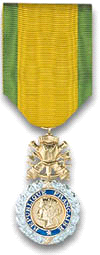 Les Médaillés Militaires                              A HIRSON, le 07 Février 2015                                                                                                                                                                                  492° Section de Médaillés                                                                                                                                    Militaires d’HIRSON (02500)                                                                                                             ==============                               Le sept février deux mille quinze à onze heures dans la salle du Cercle Mixte de l’Escadron de Gendarmerie Mobile d’HIRSON (Aisne, lors de l’ASSEMBLEE  GENERALE ORDINAIRE de la 492° Section des Médaillés Militaires d’HIRSON et sous le contrôle du Président sortant Mr RUTON, Robert et des membres de son bureau, s’est déroulée l’élection pour choisir un NOUVEAU  PRESIDENT et un NOUVEAU TRESORIER de la 492° Section                                   Le Président constate que  26  (Vingt-six) Sociétaires sur 30, sont présents ou représentés par leur pouvoir et que de ce fait le QUORUN est atteint.                                           Monsieur le Président déclare alors que les conditions du VOTE sont réunies et qu’on peut procéder à  son déroulement.                           Le Président rappelle alors, que l’un des ordres du jour de la présente réunion, est le suivant :- : Election d’un nouveau PRESIDENT pour la 492° Section des Médaillés Militaires d’HIRSON  en raison de sa volonté de démissionner.                 Seul Candidat à ce Poste : Mr MERELLE, Guy.                                            ----------------------- : Election d’un nouveau TRESORIER pour la 492° Section des Médaillés Militaires d’HIRSON en raison de la volonté de démissionner de Mr BIENFAIT, Bernard, actuel Trésorier.                  Seul Candidat à ce Poste : Mr HENRY, Christian.                     ====================================                            En l’absence de tout sociétaire désirant prendre la parole, ou de se porter présentement candidat à l’un ou l’autre de ces Postes, autres que ceux mentionnés ci-dessus,   le Président RUTON ouvre le scrutin qui s’opère alors librement et sans incident.                                                ----------------------------- SOCIETAIRES   PRESENTS :  (17)==================== MERELLE, Guy – RUTON, Robert – BIENFAIT, Bernard – HENRY, Christian – LOUVIAU, Christian – PINON, Dominique – BRICOUT, Sylviane – GEORGES, Didier – DELVAL, Daniel – GOBRON, Antoine – FOSTIER, Claude – BEGUIN, René – FEUILLIETTE, Gaëtan -  DOMBEK, William – PIERRON, Arsène – LAMRET, Jean – DEVIN,René.SOCIETAIRES  REPRESENTES par leur POUVOIR : (9)====================================== MICHEL, André représenté par RUTON, Robert -- POTIN, Bernard représenté par BIENFAIT, Bernard – PHILIPPOT, Marc représenté par DEVIN, René – FONTAINE, Jacques représenté par GOBRON, Antoine –- DELOHEN, Pascal représenté par LOUVIAU, Christian – LEQUEUX, Rémy représenté par MERELLE, Guy – BOURGEOIS, Christian représenté par  HENRY, Christian – DEVOTIN, Paul représenté par PINON, Dominique – FONTAINE, Alain représenté par GEORGES, Didier.                               --------------------------------------------------ABSENTS (4) : DUSSART, Patrice – KEISER, Serge – DEPARPE, Roger –-=======          DELVINCOURT, Henri                                    ============= ==========                                         L’Assemblée est présidée par Mr RUTON, Robert en sa qualité de Président Sortant. Le secrétariat est assuré par Mr MERELLE, Guy1ére QUESTION : ==============Qui est POUR, que Mr MERELLE, Guy soit le nouveau PRESIDENT de la 492° Section des Médaillés Militaires d’HIRSON (Aisne)RESULTATS :========INSCRITS    : 30                              VOTANTS    : 26EXPRIMES   : 26POUR          : 26CONTRE      :   0                                               ------------------------2éme QUESTION :============== Qui est POUR, que Mr HENRY, Christian soit le nouveau TRESORIER de la 492° Section des Médaillés Militaires d’HIRSON (Aisne)RESULTATS : ==========                INSCRITS    : 30                                VOTANTS   : 26EXPRIMES   : 26POUR          : 26 CONTRE     :    0                                      ------------------------------                                         En conséquence :- : Le nouveau PRESIDENT de la 492° Section des Médaillés Militaires d’HIRSON (Aisne), est Mr MERELLE, Guy.- : Le nouveau TRESORIER de la 492° Section des Médaillés Militaires d’HIRSON (Aisne), est Mr HENRY, Christian.                                       --------------------------------- Dès sa clôture, ce présent procès-verbal sera adressé : - : SNEMM à PARIS pour porter à leur connaissance les résultats de ce vote.                                         ---------------------------------                     Fait et clos en ASSEMBLEE GENERALE à HIRSON, le Sept Février deux mille quinze à onze heures Trente.                             De tout ce qui précède, il a été dressé le présent procès-verbal.-  Le Nouveau Président et Secrétaire : MERELLE, Guy :____________     -  L’Ancien Président RUTON, Robert :       _______________________      - Le Nouveau Trésorier HENRY, Christian :  ______________________      - L’Ancien Trésorier BIENFAIT, Bernard :    ______________________- Le Président Honoraire DEVIN, René :      ______________________           PROCES   VERBAL  DES RESULTATS DE L’ELECTION DU NOUVEAU PRESIDENT et DU NOUVEAU TRESORIER  DE         LA  492° SECTION  DES   MEDAILLES   MILITAIRES              D’ H I R S O N   (Aisne), LORS DE L’ASSEMBLEE GENERALE   ORDINAIRE le 07 FEVRIER 2015 A HIRSON.